Об утверждении Правил землепользования и застройки Цивильского муниципального округа Чувашской Республики  В соответствии с Федеральным законом от 06.10.2003 № 131-ФЗ «Об общих принципах организации местного самоуправления в Российской Федерации», Градостроительным кодексом Российской Федерации, Уставом Цивильского муниципального округа  Чувашской Республики, СОБРАНИЕ ДЕПУТАТОВ ЦИВИЛЬСКОГО МУНИЦИПАЛЬНОГООКРУГА ЧУВАШСКОЙ РЕСПУБЛИКИ РЕШИЛО:1. Утвердить прилагаемые Правила землепользования и застройки Цивильского муниципального округа  Чувашской Республики.2. Признать утратившими силу:решение Собрания депутатов Богатыревского сельского поселения от 08.06.2012 №10-2 «Об утверждении Правила землепользования и застройки Богатыревского сельского поселения Цивильского района Чувашской Республики»;решение Собрания депутатов Богатыревского сельского поселения от 27.12.2016г. № 16-1 «О внесении изменений в Правила землепользования   и застройки Богатыревского сельского поселения Цивильского района Чувашской Республики»;решение Собрания депутатов Богатыревского сельского поселения от 09.01.2019 №54-1 «О внесении изменений в Правила землепользования   и застройки Богатыревского сельского поселения Цивильского района Чувашской Республики»;решение Собрания депутатов Богатыревского сельского поселения от 17.09.2019   №62-3 «О внесении изменений в Правила землепользования   и застройки Богатыревского сельского поселения Цивильского района Чувашской Республики»;решение Собрания депутатов Богатыревского сельского поселения от 12.05.2020 №75-2 «О внесении изменений в Правила землепользования и застройки Богатыревского сельского поселения Цивильского района Чувашской Республики»;решение Собрания депутатов Булдеевского сельского поселения от 15.12.2021 №12-1 «Об утверждении Правил землепользования и застройки  Булдеевского сельского поселения  Цивильского района Чувашской Республики»;решение Собрания депутатов Булдеевского сельского поселения от 26.08.2022  №25-2 «О внесении изменений в Правила землепользования и застройки Булдеевского сельского поселения Цивильского района Чувашской Республики, утвержденные решением Собрания депутатов Булдеевского сельского поселения Цивильского района Чувашской республики от 15.09.2021 №12-1»;решение Собрания депутатов Булдеевского сельского поселения от 27.09.2022 №26 «О внесении изменений в решение Собрания депутатов Булдеевского сельского поселения от 15.09.2021 №12-1 «Правила землепользования и застройки Булдеевского сельского поселения Цивильского района Чувашской Республики»;решение Собрания депутатов Второвурманкасинского сельского поселения от 13.06.2012 № 12-01 «Об утверждении Правил землепользования и застройки во Второвурманкасинском сельском поселении Цивильского района Чувашской Республики»;решение Собрания депутатов Второвурманкасинского сельского поселения от 07.04.2016 № 08-01 «О внесении изменений в правила землепользования и застройки Второвурманкасинского сельского поселения Цивильского Чувашской Республики»;решение Собрания депутатов Второвурманкасинского сельского поселения от 27.12.2016 № 16-01 «О внесении изменений в правила землепользования и застройки Второвурманкасинского сельского поселения Цивильского Чувашской Республики»;решение Собрания депутатов Второвурманкасинского сельского поселения от 17.05.2017 № 22-01 «О внесении изменений в правила землепользования и застройки Второвурманкасинского сельского поселения Цивильского Чувашской Республики»;решение Собрания депутатов Второвурманкасинского сельского поселения от 01.08.2019 № 45-01 «О внесении изменений в правила землепользования и застройки Второвурманкасинского сельского поселения Цивильского Чувашской Республики»;решение Собрания депутатов Второвурманкасинского сельского поселения от 16.04.2021 № 10-01 «О внесении изменений в правила землепользования и застройки Второвурманкасинского сельского поселения Цивильского Чувашской Республики»;решение Собрания депутатов Второвурманкасинского сельского поселения от 09.09.2021 № 14-01 «О внесении изменений в правила землепользования и застройки Второвурманкасинского сельского поселения Цивильского Чувашской Республики»;решение Собрания депутатов Второвурманкасинского сельского поселения от 12.08.2022 № 27-01 «О внесении изменений в правила землепользования и застройки Второвурманкасинского сельского поселения Цивильского Чувашской Республики»;решение Собрания депутатов Цивильского муниципального округа Чувашской Республики «О внесении изменений в решение Собраний депутатов Второвурманкасинского сельского поселения Цивильского района Чувашской Республики от 13.06.2012 №12-01 «Об утверждении Правил  землепользования и застройки во Второвурманкасинском сельском поселении Цивильского района Чувашской Республики»;решение Собрания депутатов Игорварского сельского поселения от 10.11.2017 №25-1 «Об утверждении Правил землепользования и застройки Игорварского сельского поселения Цивильского района Чувашской Республики»; решение Собрания депутатов Игорварского сельского поселения от 20.12.2021 №19-2 «О внесении изменений в решение Собрания депутатов Игорварского сельского поселения от 10.11.2017 №25-1 «Об утверждении Правил землепользования и застройки Игорварского сельского поселения Цивильского района Чувашской Республики»;решение Собрания депутатов Игорварского сельского поселения от 02.08.2022 №26-1 «О внесении изменений в решение Собрания депутатов Игорварского сельского поселения от 10.11.2017 №25-1 «Об утверждении Правил землепользования и застройки Игорварского сельского поселения Цивильского района Чувашской Республики»;решение Собрания депутатов Игорварского сельского поселения от 27.09.2022 №29-1 «О внесении изменений в решение Собрания депутатов Игорварского сельского поселения от 10.11.2017 №25-1 «Об утверждении Правил землепользования и застройки Игорварского сельского поселения Цивильского района Чувашской Республики»;решение Собрания депутатов Конарского сельского поселения от 23.12.2015 №30 «О внесении изменений в Правила землепользования и застройки Конарского сельского поселения Цивильского района Чувашской Республики»;решение Собрания депутатов Конарского сельского поселения от 27.12.2016 №19-2 «О внесении изменений в Правила землепользования и застройки Конарского сельского поселения Цивильского района Чувашской Республики»;решение Собрания депутатов Конарского сельского поселения от 07.08.2017 №11 «О внесении изменений в Правила землепользования   и застройки Конарского сельского поселения Цивильского района Чувашской Республики, утвержденные решением Собрания депутатов Конарского сельского поселения Цивильского района Чувашской Республики от 27.06.2012 №08»;решение Собрания депутатов Конарского сельского поселения от 27.12.2021 №14-1 «О внесении изменений в Правила землепользования и застройки Конарского сельского поселения Цивильского района Чувашской Республики, утвержденные решением Собрания депутатов Конарского сельского поселения Цивильского района Чувашской Республики от 27.06.2012 №08»;решение Собрания депутатов Конарского сельского поселения от 21.07.2022 № 8 «О внесении изменений в Правила землепользования   и застройки Конарского сельского поселения Цивильского района Чувашской Республики, утвержденные решением Собрания депутатов Конарского сельского поселения Цивильского района Чувашской Республики от 27.06.2012 №08»;решение Собрания депутатов Конарского сельского поселения от 27.09.2022 № 14 «О внесении изменений в Правила землепользования и застройки Конарского сельского поселения Цивильского района Чувашской Республики, утвержденные решением Собрания депутатов Конарского сельского поселения Цивильского района Чувашской Республики от 27.06.2012г. №08»;решение Собрания депутатов Малоянгорчинского сельского поселения от 19.12.2017 № 15-2 «Об утверждении Правил землепользования и застройки Малоянгорчинского  сельского поселении Цивильского  района Чувашской Республики»; решение Собрания депутатов Малоянгорчинского сельского поселения от 08.10.2019 № 13-2 «О внесении изменений в Правила землепользования и застройки Малоянгорчинского сельского поселения Цивильского района Чувашской Республики»;решение Собрания депутатов Малоянгорчинского сельского поселения от 18.12.2021 № 15-6 «О внесении изменений в Правила землепользования и застройки Малоянгорчинского сельского поселения Цивильского района Чувашской Республики»;решение Собрания депутатов Малоянгорчинского сельского поселения от 19.08.2022 № 13-2 «О внесении изменений в решение Собрания депутатов Малоянгорчинского сельского поселения от 19 декабря 2017 г.№ 15-2 «Правила землепользования и застройки Малоянгорчинского сельского поселения Цивильского района Чувашской Республики»;решение Собрания депутатов Малоянгорчинского сельского поселения от 27.09.2022 № 15-1 «О внесении изменений в решение Собрания депутатов Малоянгорчинского сельского поселения от 19 декабря 2017 г.№ 15-2 «Правила землепользования и застройки Малоянгорчинского сельского поселения Цивильского района Чувашской Республики»;решение Собрания депутатов Медикасинского сельского поселения Цивильского района Чувашской Республики от 01 декабря 2017 г.№28-3 «Об утверждении Правил землепользования и застройки Медикасинского  сельского поселении Цивильского  района Чувашской Республики»;решение Собрания депутатов Медикасинского сельского поселения Цивильского района Чувашской Республики  от 18.05.2021 №9-6 «О внесении изменений Правила землепользования  и застройки в Медикасинском  сельском поселении Цивильского района Чувашской Республики»; решение Собрания депутатов Медикасинского сельского поселения Цивильского района Чувашской Республики от 01.11.2021 №14-1 «О внесении изменений в Правила землепользования и застройки Медикасинского  сельского поселения Цивильского района Чувашской Республики»;решение Собрания депутатов Медикасинского сельского поселения Цивильского района Чувашской Республики от 28.07.2022 №21-1 «О внесении изменений Правила землепользования  и застройки в Медикасинском  сельском поселении Цивильского района Чувашской Республики»; решение Собрания депутатов Медикасинского сельского поселения Цивильского района Чувашской Республики от  27.09.2022 №25-1 «О внесении изменений в решение Собрания депутатов Медикасинского сельского поселения от 01.12.2017 №28-3 «Правила землепользования и застройки в Медикасинском сельском поселении Цивильского района Чувашской Республики»; решение Собрания депутатов Михайловского сельского поселения Цивильского района Чувашской Республики от 04.06.2018 № 35/01 «Об утверждении Правил землепользования и застройки Михайловского сельского поселения Цивильского района Чувашской Республики»;решение Собрания депутатов Михайловского сельского поселения Цивильского района Чувашской Республики от 12.12.2018 № 44/02 «О внесении изменений в Правила землепользования и застройки Михайловского сельского поселения Цивильского района Чувашской Республики»;решение Собрания  депутатов  Михайловского  с/п от 27.05.2019 № 49/02  «О внесении изменений в Правила землепользования и застройки  Михайловского сельского поселения Цивильского района Чувашской Республики»;решение Собрания депутатов  Михайловского с/п  от 29.11.2019 № 56/01  «О внесении изменений в Правила землепользования и застройки Михайловского сельского поселения  Цивильского района Чувашской Республики»;решение Собрания депутатов Михайловского с/п от 20.12.2021 № 20/05   «О внесении изменений в Правила землепользования и застройки Михайловского сельского поселения Цивильского района Чувашской Республики»;решение Собрания депутатов Михайловского с/п от 29.08.2022 № 31/02 «О внесении изменений в Правила землепользования и застройки Михайловского сельского поселения Цивильского района Чувашской Республики»;решение собрания депутатов Опытного сельского поселения Цивильского района Чувашской Республики от 25.12.2020 № 06-3 «Об утверждении Правил землепользования и застройки  Опытного сельского поселения  Цивильского района Чувашской Республики»; решение собрания депутатов Опытного сельского поселения Цивильского района Чувашской Республики от 18.08.2021 № 12-1 «О внесении изменений в Правила землепользования и застройки Опытного сельского поселения Цивильского района Чувашской Республики»; решение собрания депутатов Опытного сельского поселения Цивильского района Чувашской Республики от 27.09.2022 № 24 «О внесении изменений в решение Собрания депутатов Опытного сельского поселения от 25.12.2020 № 06-3 «Правила землепользования и застройки Опытного сельского поселения Цивильского района Чувашской Республики»; решение собрания депутатов Первостепановского сельского поселения Цивильского района Чувашской Республики от 25.04.2018 № 30-1 «Об утверждении Правил землепользования и застройки Первостепановского  сельского поселении Цивильского  района Чувашской Республики»;решение собрания депутатов Первостепановского сельского поселения Цивильского района Чувашской Республики от 23.06.2022 №19-1 «О внесении изменений в Правила землепользования и застройки Первостепановского сельского поселения Цивильского района Чувашской Республики»;решение собрания депутатов Первостепановского сельского поселения Цивильского района Чувашской Республики от 31.08.2022 № 21-2 «О внесении изменений в решение Собрания депутатов Первостепановского сельского поселения от 25.04.2018 № 30-1 «Об утверждении Правил землепользования и застройки Первостепановского сельского поселения Цивильского района Чувашской Республики»;решение собрания депутатов Первостепановского сельского поселения Цивильского района Чувашской Республики от 27.09.2022 № 23-1 «О внесении изменений в решение Собрания депутатов Первостепановского сельского поселения от 25.04.2018 № 30-1 «Об утверждении Правил землепользования и застройки Первостепановского сельского поселения Цивильского района Чувашской Республики»;решение собрания депутатов Поваркасинского сельского поселения Цивильского района Чувашской Республики от 28.12.2016 № 19-1 «Об утверждении Правил землепользования и застройки Поваркасинского  сельского поселении Цивильского  района Чувашской Республики»;решение собрания депутатов Поваркасинского сельского поселения Цивильского района Чувашской Республики от 17.05.2017 № 25-2 «О внесении изменений в Правила землепользования и застройки  Поваркасинского сельского поселения Цивильского района Чувашской Республики»;решение собрания депутатов Поваркасинского сельского поселения Цивильского района Чувашской Республики от 22.11.2021 № 19-1 «О внесении изменений в Правила землепользования и застройки  Поваркасинского сельского поселения Цивильского района Чувашской Республики»;решение собрания депутатов Поваркасинского сельского поселения Цивильского района Чувашской Республики от 16.08.2022 № 29-3 «О внесении изменений в Правила землепользования и застройки  Поваркасинского сельского поселения Цивильского района Чувашской Республики»;решение собрания депутатов Поваркасинского сельского поселения Цивильского района Чувашской Республики от 27.09.2022 № 32-1 «О внесении изменений в Правила землепользования и застройки  Поваркасинского сельского поселения Цивильского района Чувашской Республики»;решение Собрания депутатов Рындинского сельского поселения Цивильского района Чувашской Республики от 14.10.2011 № 05-02 «Об утверждении Правил землепользования и застройки Рындинского сельского поселения Цивильского района Чувашской Республики»;решение Собрания депутатов Рындинского сельского поселения Цивильского района Чувашской Республики от 23.12.2016 № 15-01 «О внесении изменений в Правила землепользования и застройки Рындинского сельского поселения Цивильского района Чувашской Республики»;решение Собрания депутатов Рындинского сельского поселения от 12.05.2017 № 20-01 «О внесении изменений в Правила землепользования и застройки Рындинского сельского поселения Цивильского района Чувашской Республики»;решение Собрания депутатов Рындинского сельского поселения от 22.05.2019 № 45-02 «О внесении изменений в Правила землепользования и застройки Рындинского сельского поселения Цивильского района Чувашской Республики»;решение Собрания депутатов Рындинского сельского поселения от 24.12.2021 № 16-04 «О внесении изменений в Правила землепользования и застройки Рындинского сельского поселения Цивильского района Чувашской Республики»;решение Собрания депутатов Рындинского сельского поселения от 31.03.2022 № 20-01 «О внесении изменений в Правила землепользования и застройки Рындинского сельского поселения Цивильского района Чувашской Республики»;решение Собрания депутатов Рындинского сельского поселения от 24.08.2022 № 23-07 «О внесении изменений в Правила землепользования и застройки Рындинского сельского поселения Цивильского района Чувашской Республики»;решение Собрания депутатов Рындинского сельского поселения от 27.09.2022 № 24-01 «О внесении изменений в Правила землепользования и застройки Рындинского сельского поселения Цивильского района Чувашской Республики»;решение Собрания депутатов Таушкасинского сельского поселения от 21.10.2021 №3/4 «Об утверждении Правил землепользования и застройки  Таушкасинского сельского поселения  Цивильского района Чувашской Республики»;решение Собрания депутатов Таушкасинского сельского поселения от 17.12.2021  №18/5«О внесении изменений в Правила землепользования и застройки Таушкасинского сельского поселения Цивильского района Чувашской Республики»;решение Собрания депутатов Таушкасинского сельского поселения от 08.04.2022 №21/2«О внесения изменений в Правила землепользования и застройки Таушкасинского сельского поселения  Цивильского района Чувашской Республики»;решение Собрания депутатов Таушкасинского сельского поселения от 26.08.2022 №24/2 «О внесении изменений в Правила землепользования и застройки» Таушкасинского сельского поселения Цивильского района Чувашской Республики»;решение Собрания депутатов Таушкасинского сельского поселения от 15.09.2022 №25/3 «О внесении изменений в Правила землепользования и застройки Таушкасинского сельского поселения Цивильского района Чувашской Республики»;решение Собрания депутатов Тувсинского сельского поселения Цивильского муниципального округа Чувашской Республики от 25.03.2022 № 19/1 «Об утверждении Правил землепользования   и застройки Тувсинского сельского поселения Цивильского района Чувашской Республики»; решение Собрания депутатов Тувсинского сельского поселения Цивильского муниципального округа Чувашской Республики  от 28.07.2022 № 23/1 «О внесении изменений в решение Собрания депутатов Тувсинского сельского поселения от 25.03.2022 №19/1 «Об утверждении Правила землепользования и застройки Тувсинского сельского поселения Цивильского района Чувашской Республики»; решение Собрания депутатов Тувсинского сельского поселения Цивильского муниципального округа Чувашской Республики от 27.09.2022 № 25/1  «О внесении изменений в решение Собрания депутатов Тувсинского сельского поселения от 25.03.2022 №19/1 «Правила землепользования и застройки Тувсинского сельского поселения Цивильского района Чувашской Республики»;решение Собрания депутатов Чурачикского сельского поселения Цивильского района Чувашской Республики от 22.12.2017 № 26/1 «Об утверждении Правил землепользования и застройки Чурачикского сельского поселении Цивильского  района Чувашской Республики»;решение собрания депутатов Чурачикского сельского поселения Цивильского района Чувашской Республики от 17.05.2017 № 20/1 «О внесении изменений в Правила землепользования и застройки в Чурачикском сельском поселении Цивильского района Чувашской Республики»;решение собрания депутатов Чурачикского сельского поселения Цивильского района Чувашской Республики от 28.07.2022 № 24/1 «О внесении изменений в решение Собрания депутатов Чурачикского сельского поселения от 22.12.2017 № 26/1 «Правила землепользования и застройки Чурачикского сельского поселения Цивильского района Чувашской Республики»;решение собрания депутатов Чурачикского сельского поселения Цивильского района Чувашской Республики от 27.09.2022 № 28/1 «О внесении изменений в решение Собрания депутатов Чурачикского сельского поселения от 22.12.2017 № 26/1 «Правила землепользования и застройки Чурачикского сельского поселения Цивильского района Чувашской Республики»;решение Собрания депутатов Чурачикского сельского поселения Цивильского района Чувашской Республики от 12.10.2021 № 15/1 «О внесении изменений в Правила землепользования и застройки Чурачикского сельского поселения Цивильского района Чувашской Республики»;решение Собрания депутатов Цивильского городского поселения от 14.05.2010 № 23 «Об утверждении Правил землепользования и застройки Цивильского городского поселения»;	решение Собрания депутатов Цивильского городского поселения Цивильского района Чувашской Республики от 01.10.2018 № 10/6 «Об утверждении Правил землепользования и застройки Цивильского городского поселения Цивильского района Чувашской Республики»;решение собрания депутатов Цивильского городского поселения Цивильского района Чувашской Республики 16.12.2021 № 13/3 «О внесении изменений в Правила землепользования и застройки Цивильского городского поселения Цивильского района Чувашской Республики»;решение собрания депутатов Цивильского городского поселения Цивильского района Чувашской Республики 22.08.2022 № 20/2 «О внесении изменений в Правила землепользования и застройки Цивильского городского поселения Цивильского района Чувашской Республики»;решение собрания депутатов Цивильского городского поселения Цивильского района Чувашской Республики 09.07.2022 № 23/5 «О внесении изменений в Правила землепользования и застройки Цивильского городского поселения Цивильского района Чувашской Республики».3.Настоящее решение вступает в силу после его официального опубликования (обнародования).Председатель Собрания депутатовЦивильского муниципального округаЧувашской Республики								Т.В. БарановаГлава Цивильского муниципального округаЧувашской Республики								А.В. ИвановЧĂВАШ РЕСПУБЛИКИ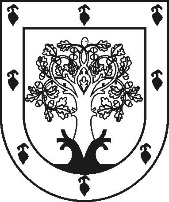 ЧУВАШСКАЯ РЕСПУБЛИКАÇĚРПУ МУНИЦИПАЛЛĂОКРУГĔН ДЕПУТАТСЕН ПУХĂВĚЙЫШĂНУ2023ç . декабрӗн 28- мӗшӗ 23-02 Çěрпӳ хулиСОБРАНИЕ ДЕПУТАТОВЦИВИЛЬСКОГО МУНИЦИПАЛЬНОГО ОКРУГАРЕШЕНИЕ28 декабря 2023 г. № 23-02город Цивильск